Preview, Vocabulary, Review (PVR)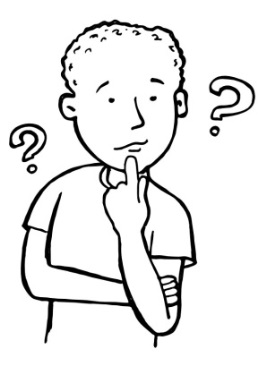 PVR is a memory strategy used to train the brain to recall critical vocabulary while reading.To Create:Decide which RI standards to target (3 – 4 standards).  Standards 1 and 4 will almost always be included.Go to KYVL or a trusted source and get a suitable passage (Check Lexile).  If you are working through the text with students, always use a grade-level text, even with struggling readers.Develop questions from question stems like Bloom’s Taxonomy.  Questions beginning with “why” and “how” are usually more rigorous than questions beginning with “what” and “where”.To Teach: Identify key vocabulary out of each question.  Start with nouns.  Remind students that anything in quotation marks or bold or italics will probably be important and should be remembered.  Some verbs and adjectives may also be key terms.  The words “According to the passage…” and “In the passage…” should be ignored because those phrases could appear in almost any question.  Encourage students to memorize the questions.Keep reviewing questions as you introduce new ones.As students read and find possible answers, write the predicted answers with your questions.Next, show each question with multiple choice answers and ask student to look for a match to their predicated answer.